Western Australia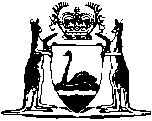 Bee Industry Compensation Act 1953		This Act was repealed by the Bee Industry Amendment and Repeal Act 1993 s. 14 (No. 26 of 1993) as at 4 Feb 1994.		There are no Word versions of this Act, only PDFs in the Reprinted Acts database are available.